Dovolujeme si Vás pozvat na II. ročník turnaje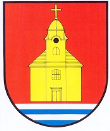 Lhotský míčový sedmibojturnaj dvojic v netradičních disciplínách pro všechny věkové kategorieKde:			Areál SK Kostelní LhotaKdy:			Sobota 25. srpna 2012    od 9:00Přihlášky: 		do pátku 24. srpna 2012 v Hospůdce Na hřištiRozlosování do skupin proběhne v pátek 24. srpna v 21:00 hod na hřišti.Startovné 100 Kč / tým bude hrazeno v den akce.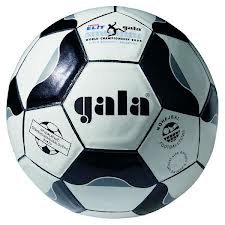 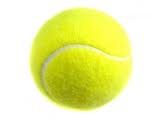 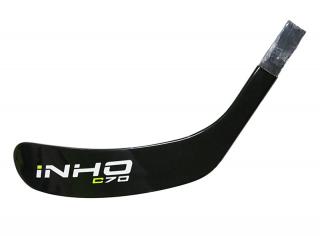 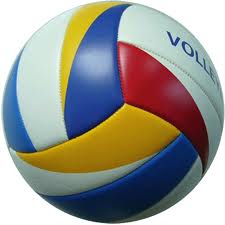 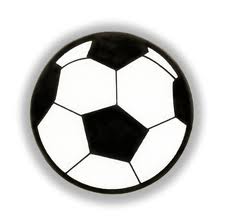 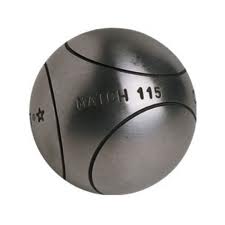 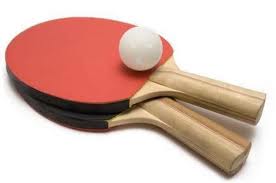 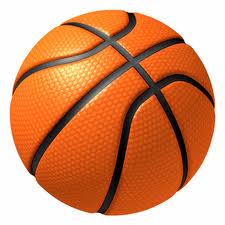 